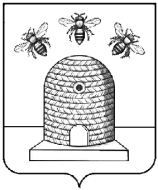 АДМИНИСТРАЦИЯ ГОРОДА ТАМБОВАТАМБОВСКОЙ ОБЛАСТИКОМИТЕТ ОБРАЗОВАНИЯПРИКАЗ29.03.2023                                          г.Тамбов			                     № 440О проведении мониторинга эффективности воспитательной деятельности в образовательных организациях города ТамбоваВ соответствии с приказом министерства образования и науки Тамбовской области от 27.03.2023 №729 «О проведении мониторинга эффективности воспитательной деятельности в образовательных организациях Тамбовской области», с целью получения объективной информации о состоянии и эффективности воспитательной деятельности, осуществляемой                                в образовательных организациях города, ПРИКАЗЫВАЮ:Муниципальному казенному учреждению «Центр сопровождения образовательной деятельности» (Клейменова) обеспечить проведение мониторинга эффективности воспитательной деятельности                                        в образовательных организациях города Тамбова (далее – мониторинг).Руководителям образовательных организаций:2.1. Назначить ответственных в образовательных организациях                      за проведение мониторинга.2.2. Организовать проведение мониторинга в образовательных организациях.2.3. Предоставить результаты мониторинга по электронному адресу: csodtmb@mail.ru в срок до 06.04.2023 согласно приложению (таблицы 3-28).3. Контроль за исполнением приказа возложить на заместителя председателя комитета образования администрации города Тамбова               И.А. Романову.Председатель комитета образования                      	                                                  И.Е. Васильева